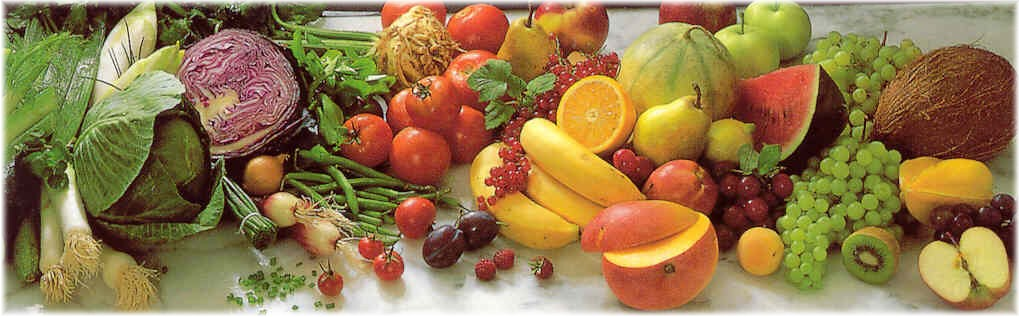 Jídelní lístek 24.5.2021 – 30.5.2021Pondělí 24.5.2021		Polévka: Zeleninová s těstovinami (1,7,9,10)Vepřová pečeně na kari, houskový knedlík (1,3,7,9,10)Smažený květák, brambory (1,3,7,9,10)Úterý 25.5.2021		Polévka: Kapustová (1,7,9,10)Plněné papriky v rajské omáčce, těstoviny (1,3,7,9,10)Masová čína, rýže (1,7,9,10)Středa 26.5.2021		Polévka: S játrovou rýží (1,3,7,9,10)Pečená sekaná, brambory, obloha (1,3,7,9,10)Boloňské špagety (1,3,7,9,10)Čtvrtek 27.5.2021 		Polévka: Hrachová (1,3,7,9,10)Maďarský guláš, houskový knedlík (1,3,7,9,10)Zapečené těstoviny, obloha (1,3,7,9,10)Pátek 28.5.2021		Polévka: Slepičí s těstovinami (1,3,7,9,10)Rýžový nákyp (1,3,7,9,10)Znojemská pečeně, houskový knedlík (1,3,7,9,10)Sobota 29.5.2021		Polévka: Vločková (1,3,7,9,10)Čevabčiči, brambory, obloha (1,3,7,9,10)Neděle 30.5.2021		Polévka: Hovězí vývar s nudlemi (1,3,7,9,10)1) Vepřové na žampiónech, houskový knedlík (1,3,7,9,10)